KATA PENGANTAR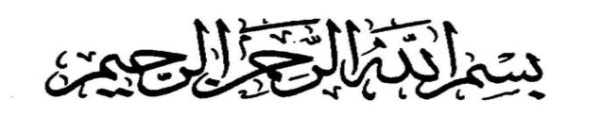 Assalamu’alaikum. Wr.wb.Puji dan syukur  penulis  panjatkan  kehadirat  Allah  swt yang  telah memberikan rahmat dan karunia-Nya, sehingga dengan rahmat da karunia-nya penulis dapat menyelesaikan skripsi dengan judul “Penggunaan Model Pembelajaran Problem Based Learning  Untuk Meningkatkan Kerjasama Siswa Pada Tema Indahnya Kebersamaan” ( Penelitian Tindakan Kelas Subtema Keberagaman Budaya Bangsaku di Kelas IV SDN Sirnasari Kecamatan Cipongkor Kabupaten Bandung Barat). Shalawat beserta salam senantiasa tercurahkan kepada baginda Rosul Muhammad SAW, yang telah membawa kita semua dari zaman kegelapan hingga ke zaman yang terang benderang seperti sekarang ini. Skripsi ini diajukan guna melengkapi syarat dalam mencapai gelar sarjana Pendidikan Jenjang Strata Satu Program Studi Pendidikan Guru Sekolah Dasar Fakultas Keguruan dan Ilmu Pendidikan Universitas Pasundan  Bandung.Penulis menyadari bahwa penulisan skripsi ini sulit untuk dapat terwujud tanpa adanya bantuan dari berbagai pihak. Oleh karena itu dalam kesempatan ini penulis ingin mengucapkan banyak terimakasih kepada semua pihak yang memeberikan kontribusinya baik material maupun spiritual khususnya kepada :Bapak Prof. Dr.Ir.H.Eddy Yusuf, SP,M.Si.,M.kom., selaku Rektor Universitas Pasundan Bandung.Bapak Drs.H. Dadang Mulayana, M.Pd, selaku Dekan Fakultas Keguruan dan Ilmu Pendidikan Universitas Pasundan Bandung.Ibu Dra. Aas Saraswati, M.Pd., Selaku Pembimbing  I dan juga sebagai Ketua Prodi Pendidikan Guru Sekolah Dasar yang dengan tulus telah membantu penulis dalam menyelesaikan skrpsi ini walaupun beliau sibuk namun tetap ada waktu untuk penulis melakukan bimbingan,Ibu Dra.Hj.Euis Suherti.,M.Pd. Selaku pembimbing II.Dewan dosen Program Studi Pendidikan Guru Sekolah Dasar Beserta Stafnya yang telah bersedia membantu dan memeberikan pengetahuan serta wawasan kepada penulis selama kuliah.Bapak Agus S.pd. Selaku Kepala sekolah dan Guru beserta Stafnya di SDN Sirnasari, serta siswa siswi Kelas IV tahun 2014/2015, yang sangat membantu proses penelitian.Ayah bunda tercinta ( Bapak Agus dan Ibu Lilis Nurlaela), yang dengan tulus ikhlas telah memberikan banyak pengorbanan baik materil maupun spritual kepada penulis. Semuanya taakan tergantikan semoga anakmu ini mampu menjadi apa yang seperti Ibu Bapak harapkan.Kakak dan Adik Tercinta Elita Pramesti, Teguh , Anugrah , Anisa yang terus memeberikan semangat dalam kegiatan ini.Kekasih tercinta sekaligus teman seperjuangan penulis Nisa Aulia Nurzalfa dengan Ibu nya Imas Nurinah terimakasih sudah memeberikan bantuan dorongan dan semangat dalam kegiatan ini.Teman – teman seperjuangan seluruh anak kelas B PGSD 10 yang akan saya rindukan.Semoga amal dan jasa mereka diterima oleh Alla swt. Sebagai amal sholeh dan dibalas-nya dengan pahala yang berlipat ganda. Amin ya Rabbal ‘alamin. Akhirnya penulis berharap semoga skripsi ini bermanfaat, khususnya bagi penulis dan umumnya bai para pembacaWasssalamualikum. Wr.WbBandung, September 2014                Penulis   Heriansyah Faisal Alsiraji